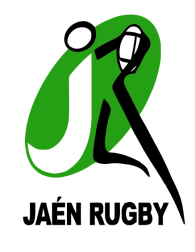 CLUB JAÉN RUGBYFORMA DE PAGO:PAGO POR TRANSFERENCIA BANCARIA O INGRESO (PAGO UNICO)REALIZAR UNA TRANSFERENCIA BANCARIA O REALIZAR UN INGRESO A LA CUENTA ES66 2100 2198 5902 0026 3184 ABIERTA EN CAIXABANK INDICANDO COMO CONCEPTO: ABONADO+NOMBRE Y APELLIDOS. SERA NECESARIO ENVIAR EL JUSTIFICANTE DE PAGO AL EMAIL DEL CLUB (jaenrugby@hotmail.com).DOMICILIACION BANCARIA (PAGO UNICO)CONCEPTO: ABONADO+NOMBRE Y APELLIDOS.MUY SEÑORES MIOS, LES RUEGO QUE HASTA NUEVO AVISO SE SIRVAN A PAGAR CON CARGO A MI CUENTA EL RECIBO QUE EL CLUB JAEN RUGBY HA PRESENTADO AL COBRO POR PAGO DE SOLICITUD DE ABONADO DEL CLUB A LA CUENTA:*LOS POSIBLES GASTOS DE DEVOLUCION DE LOS RECIBOS PRESENTADOS SERAN ASUMIDOS POR EL TITULAR DE LA CUENTA A LA QUE SE HAN GIRADO LOS MISMOS.FIRMA DEL ABONADOSOLICITUD DE INSCRIPCION DE ABONADO TEMPORADA 2018/2019PRECIO: 60€INLCUYE:ENTRADA LIBRE A PARTIDOS DE TODAS LAS CATEGORIAS DE LA TEMPORADA 2018/2019TARJETA SIMPATIZANTE QUE INCLUYE MULTIPLES DESCUENTOS Y BONIFICACIONES EN EMPRESAS ASOCIADAS POR LA SIMPLE PRESENTACION DE LA TARJETA. DICHAS EMPRESAS O NEGOCIOS SE IRAN COMUNICANDO EN LA WEB Y VIA EMAIL.REGALO PROMOCIONAL POR DETERMINAR.1 CONSUMICION DE BEBIDA GRATUITA EN TODOS LOS PARTIDOS QUE SE JUEGUEN EN CASA DE TODAS LAS CATEGORIAS.UTILIZACION DE LAS INSTALACIONES Y MATERIAL DEPORTIVO DEL CLUB.DATOS ABONADODATOS ABONADODATOS ABONADONOMBRE Y APELLIDOSEMAILTELEFONOFECHA DE ALTAES